`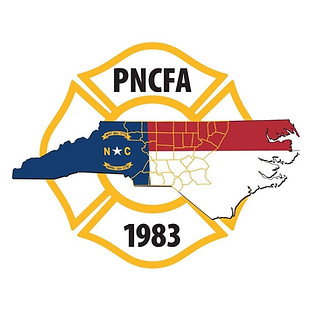 Piedmont North Carolina Firefighter’s AssociationSecond Quarter Membership MeetingApril 26, 2023Randolph County Emergency Training CenterCall to order	President Brian Causey called the meeting to order at 6:36 PM.Welcoming Remarks	Welcoming remarks were provided by President Causey, Interim President Elbert Lassiter from Randolph County Community College, County Commissioner Kenny Kidd, and Randolph County Chiefs’ Association President Hoffman.  Introduction of the Board:  President Causey welcomed everyone.  He introduced the PNCFA Board of Directors:	Brian Causey, President			Scott Hackler, First Vice-President, 			Johnny Blythe, Second Vice-President, 			Chad Garrett, North Director, 			Chris White, South Director, 			Steven  Roberson, Past President 			Ed Brinson, Treasurer.Meeting Host/Vendor Comments	President Causey thanked CIVIC for the meal sponsorship and provided them an opportunity to speak.  Sherrod Warwick, Loren Pittman, and Jason Rackley from CIVIC provided an overview of the mission of the credit union, services and programs offered by the credit union.  Sherrod Warwick spoke on the LGFCU moving to independence from SECU and the enhanced services they will provide in the future.	 	President Causey recognized the other vendors that were present for the meeting. Prayer	________________gave the invocation and blessed the evening meal.Meeting Minutes	The minutes from the January 25, 2023 association meeting were presented for approval.  Copies were distributed to all attendees.  Charles Holtzman motioned to approve the minutes.  Brian Cox seconded the motion.  The vote was unanimous.Scholarship Awards	President Causey announced the scholarship winners as follows: Ian Jones	Ted Armstrong High School Associate’s DegreeLela Philemon	Jerry Brooks High School Bachelor’s DegreeKatelyn Belton	Chris Hooper Firefighter’s Associate’s DegreeEdward Hampton	Donald Whitaker Firefighter’s Bachelor’s DegreeJustin Lanning	Bobby T. Wilson Master’s Degree Treasurer’s Report	Ed Brinson presented the details of Treasurer’s report.  Copies were distributed to all attendees.  Jerry Brooks from Clemmons motioned to approve the Treasurer’s report.  Derrick Carson from Pinecroft-Sedgefield seconded the report.  The vote was unanimous.Agency Reports	NCSFA-Tim Bradley	NCAFC-Wesley Hutchins	NC IAAI-Jerry Coble	NCFFF-Rick Wood	OSFM-Mike Williams and Brian Taylor	SEAFC-Len Needham	NCFLSE-Jeanne WoodOld Business	President Causey announced that Timothy O’Loane has been selected by the PNCFA to serve as the association’s representative on the NCFFF.	Next Meeting	The next meeting will be held at the NC Air National Guard Facility in New London on July 26, 2023Adjournment 	President Causey adjourned the meeting at 9:15 PM.